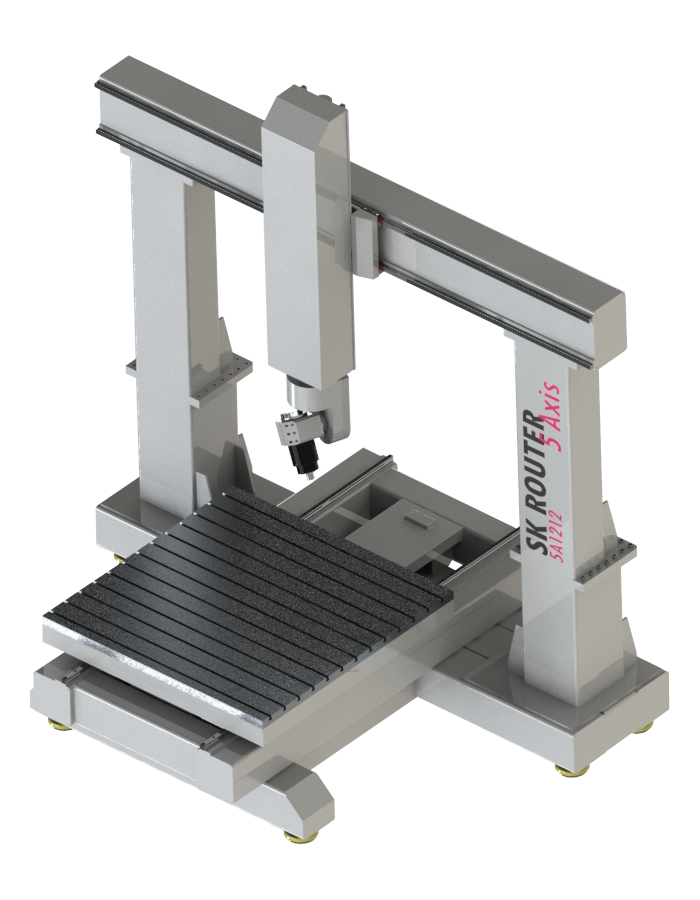 Вертикальный Фрезерно пяти осевой станок с ЧПУ колонного типа Роутер 1212 Серво ТитанТР ТС 010/2011 «О безопасности машин и оборудования».Конструктив и станина станка исполнение сталь (Ст3) толщиной до 20 мм, выполнен отпуск, термообработка, посадочные на станине (под рельсовые направляющие, опоры шарико-винтовых передач и т.д.) выполнены строганием, фрезерованием и шлифованием, покраска порошковой краской.Законченное решение для изготовления габаритных мастер - моделей.Прецизионный шпиндель с двумя  управляемыми координатами.Рабочая область: 1200х1200х1000мм.Благодаря высокоточным механизмам гарантируется:Высокая скорость перемещения - до 12.000мм/мин.Точность перемещения – до 0.0025 мм.(2.5 мкм.)/300 мм.Точность повторяемости – до 0.52мм. (15 мкм.)/150 мм.Технические характеристики Роутер 1212 СервоОборудование изготовлено на территории РФ в соответствии с ГОСТ 12.2.009-99Регистрационный номер декларации о соответствии: ТС № RU Д-RU.МБ32.В.00160Направляющие рельсы HGR 25R Рельсовые Hiwin(Германия)X ПРИВОД ШВП 25x5 Hiwin(Германия)Y ПРИВОД ШВП 25x5  Hiwin(Германия)Z ПРИВОД ШВП 25x 5 Hiwin(Германия)Мощность шпинделя  6.6 кВтТип цангиВТ40/ER 40Напряжение380ВОбороты9.000 - 12.000 об.\мин.ПриводСервоприводы переменного тока.Язык управленияG-code (ISO) Размеры рабочего стола 1200x1200х55(мм) Размеры рабочего поля (XYZ) Габариты станка (LBH)1200 (X)*1200(Y)*1000(Z)мм. 2100(L)*2000(B)* 2800(H)мм.Вес брутто 5.400 КгЦена: 8.990.000 руб. (стоимость без НДС)НаименованиеКол-воСтоимость, руб.Станок Роутер 1210 Серво18.990.000Шпиндель – мотор 6.6 кВт ВТ40 / ER40 + конус ВТ 40 (6 шт.)+ цанговый удлинитель  ER 32 х 150 мм. + 1 цанга ER 32 + 6 цанг ER 40, до 200 Нм, 380 В., 100 – 3.000/1.000 – 6.000/9.000 – 12.000 об. мин.1-Автоматическая смена инструмента ВТ30 на шесть инструментов ВТ30 (опционально возможно увеличение количества сменного инструмента) 1-Набор цанг UP для шпинделя1-Функция сверление + нарезка резьбы1-ЦС (Центральная смазка направляющих и ШВП )1-Четвертая ось (А) для вращения шпинделя вокруг ocи ( Z ) в диапазоне от -360 град. До +360 градусов.1-Пятая ось ( В )  вращения  шпинделя в диапазоне от – 90 градусов до + 90 градусов.1-Станция СОЖ 1-Преобразователь 7.5 кВт, 380V1-Сервоусилители переменного тока  750W, 5 (пять) единиц 1-Сервомоторы переменного тока 750W, 5 (пять) единиц1-Программное обеспечение1-Рабочий стол h-55мм., материал СТ3/В95ПЧТ2, крепление Т-обр. паз.  Cтойка ЧПУ CNC11- TITANIUM.1-3Dсканер «EinScan-Pro» SHINING 3D 1-Программное определение положения заготовки на рабочем столе1-Вакуумная система матричный стол ( материал В95ПЧТ2) для станка Роутер 1212 Серво1-Беспроводной MPG пульт ручного управления станком.1-Набор универсальных твердосплавных фрез с хвостовиком 3,175мм (30шт.)1-Датчик установки Z координаты TOOL SENSOR1-Датчики реферной точки на пяти осях 3-Набор для крепления заготовок1-Ключ для смены инструмента2-Лицензионное П.О.: Система геометрического моделирования и программирования обработки для станков с ЧПУ GеММа-5D Professional  1х1 + тех. поддержка1-Обучение П.О. GеММа 5Д Professional 1х1 на территории заказчика (Москва и М.О.), 40 (сорок) академических часов.1-Запуск оборудования (один станок) + индивидуальное обучение  на территории заказчика (Москва и М.О.), (шестнадцать академических часов)1-Транспортировочная тара (для станка Роутер 1212Серво), надежная упаковка из бруса(100мм.) и фанеры (толщиной 18мм.)1-Служба сервисной поддержки с 09:00 до 17:00 рабочие дни2 -Гарантия от производителя 18 (восемнадцать) дней.1-